（様式１）厚生労働省	あて「中小企業イノベーション創出推進事業」運営支援法人公募申請書＊法人番号を付与されている場合には、１３桁の番号記載し、法人番号を付与されていない個人事業者等の場合には、記載不要。（様式２）「中小企業イノベーション創出推進事業」運営支援法人公募企画提案書【実施体制図の記載例】実施体制は原則、下記のように整理表で提示していただくとともに履行体制図もあわせて示してください。実施体制と契約先の事業者名、補助事業者との契約関係、住所、契約金額、契約内容がわかる資料であれば様式は問いません。実施体制（税込み１００万円以上の契約。請負その他委託の形式を問わない。）履行体制図再委託	再々委託先	・・・委託先（様式３）受託業務費総額に対する再委託費の額の割合が５０％を超える理由書１．件名：中小企業イノベーション創出推進事業に係る運営支援法人２．本受託業務における主要な業務（企画立案及び業務管理部分を含む）内容３．再委託先及び契約金額等※グループ企業（関連当事者）との取引であることのみを選定理由とすることは認められません。※再委託先及びそれ以下の委託先の契約金額を含めた情報を記載すること。※比率は、受託業務費総額に対する再委託・外注費の割合（再々委託先及びそれ以下の委託先は記入不要）４．実施体制図５．再委託が必要である理由及び選定理由（様式４）情報取扱者名簿及び情報管理体制図①情報取扱者名簿（※１）受託事業者としての情報取扱の全ての責任を有する者。必ず明記すること。（※２）本事業の遂行にあたって主に保護すべき情報を取り扱う者ではないが、本事業の進捗状況などの管理を行うもので、保護すべき情報を取り扱う可能性のある者。（※３）本事業の遂行にあたって保護すべき情報を取り扱う可能性のある者。（※４）日本国籍を有する者及び法務大臣から永住の許可を受けた者（入管特例法の「特別永住者」を除く。）以外の者は、パスポート番号等及び国籍を記載。（※５）住所、生年月日については、必ずしも契約前に提出することを要しないが、その場合であっても厚生労働省から求められた場合は速やかに提出すること。②情報管理体制図（例）【情報管理体制図に記載すべき事項】・本事業の遂行にあたって保護すべき情報を取り扱う全ての者。（再委託先も含む。）・本事業の遂行のため最低限必要な範囲で情報取扱者を設定し記載すること。（様式５）  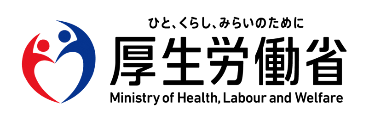 暴力団等に該当しない旨の誓約書私（当法人）は、下記１及び２のいずれにも該当しません。また、将来においても該当することはありません。 この誓約が虚偽であり、又はこの誓約に反したことにより、当方が不利益を被ることとなっても、異議は一切申し立てません。 また、当方の個人情報を警察に提供することについて同意します。 記 １  契約の相手方として不適当な者 法人等（個人、法人又は団体をいう。）の役員等（個人である場合はその者、法人である場合は役員又は支店若しくは営業所（常時契約を締結する事務所をいう。）の代表者、団体である場合は代表者、理事等、その他経営に実質的に関与している者をいう。）が、暴力団（暴力団員による不当な行為の防止等に関する法律（平成３年法律第77号）第２条第２号に規定する暴力団をいう。以下同じ。）又は暴力団員（同法第２条第６号に規定する暴力団員をいう。以下同じ。）であるとき 役員等が、自己、自社若しくは第三者の不正の利益を図る目的又は第三者に損害を加える目的をもって、暴力団又は暴力団員を利用するなどしているとき 役員等が、暴力団又は暴力団員に対して、資金等を供給し、又は便宜を供与するなど直接的あるいは積極的に暴力団の維持、運営に協力し、若しくは関与しているとき 役員等が、暴力団又は暴力団員であることを知りながらこれを不当に利用するなどしているとき 役員等が、暴力団又は暴力団員と社会的に非難されるべき関係を有しているとき ２  契約の相手方として不適当な行為をする者 暴力的な要求行為を行う者 法的な責任を超えた不当な要求行為を行う者 取引に関して脅迫的な言動をし、又は暴力を用いる行為を行う者 偽計又は威力を用いて契約担当官等の業務を妨害する行為を行う者 その他前各号に準ずる行為を行う者 令和  年  月  日 住所又は所在地 団体名及び代表者名                                      ㊞                          生年月日（個人の場合のみ）    年  月  日生 ※法人の場合は役員の氏名及び生年月日が明らかとなる資料（別紙様式又は任意様式にて作成したもの）を添付すること。 （様式５） 役員の氏名及び生年月日（注１）法人の場合、この様式には登記事項証明書に記載されている事項を記入して下さい。 （注２）この様式は必要な事項が記載されていればエクセル等の任意様式で作成して差し支えありません。申請者法人番号（＊）申請者企業・団体名申請者代表者役職・氏名申請者所在地連絡担当窓口氏名（ふりがな）連絡担当窓口所属（部署名）連絡担当窓口役職連絡担当窓口電話番号（代表・直通）連絡担当窓口Ｅ－ｍａｉｌ５．遵守確認事項下記の項目に関して宣誓（チェック）してください。応募資格に挙げた要件を満たしていること。一般社団法人及び一般財団法人に関する法律（平成１８年法律第４８号）に基づき設立された一般社団法人又は一般財団法人である場合については、同法第１２８条又は同法第１ ９９条に基づく貸借対照表等の公告を実施していること。会社法等、遵守すべき法令を遵守していること。６．受託業務費総額（千円）Ⅰ	人件費Ⅱ	事業費①旅費②会場費③謝金④備品費⑤消耗品費⑥印刷製本費⑦補助職員人件費⑧その他諸経費Ⅲ	再委託・外注費Ⅳ	一般管理費小計Ⅳ	消費税及び地方消費税総額	千円（※総額は委託予定額の上限内に収めて下さい。）事業者名当社との関係住所契約金額（税込み）業務の範囲事業者Ａ再委託先東 京 都 ○ ○ 区・・・※算用数字を使用し、円単位で表記※できる限り詳細に記入のこと事業者Ｂ未定外注先上記記載例参照上記記載例参照上記記載例参照事業者Ｃ再々委託先（事業者Ａの委託先上記記載例参照上記記載例参照上記記載例参照事業者Ｄ未定再々委託先（事業者Ａの委託先上記記載例参照上記記載例参照上記記載例参照事業者Ｅ・・・委託先（事業者Ｃの委託先上記記載例参照上記記載例参照上記記載例参照氏名個人住所生年月日所属部署役職パスポート番号及び国籍（※４）情報管理責任者（※１）Ａ情報取扱管理者（※２）Ｂ情報取扱管理者（※２）Ｃ業務従事者（※３）Ｄ業務従事者（※３）Ｅ再委託先Ｆ役職名 （フリガナ）氏   名 生年月日 性別 住所 